MK PZKO w Suchej Górnej przy współpracy z ZG PZKO przygotowało projekt pod nazwąWe wspólnym rytmie – Wyginaj śmiało ciało na ludowo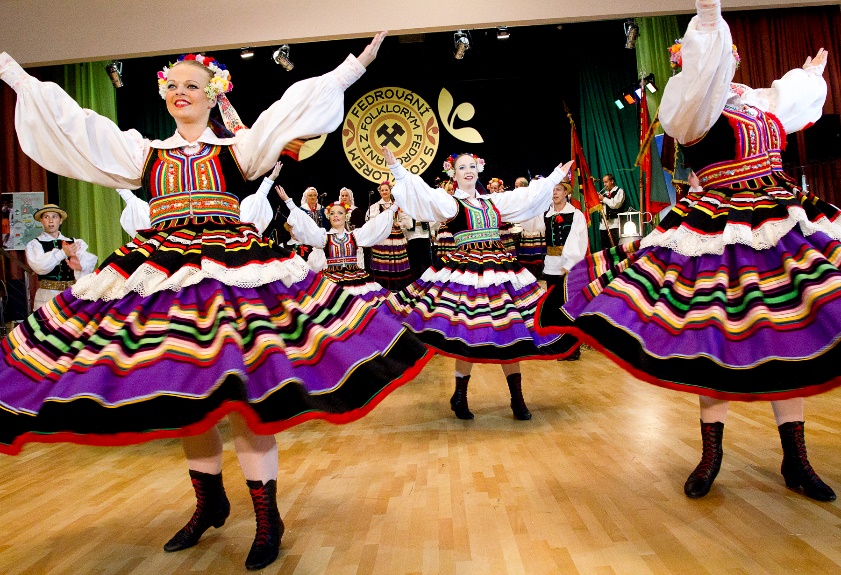 Główny cel:Nauka podstaw tańców ludowych z różnych regionów Polski, Czech i Słowacji formą warsztatów tanecznych.Przeznaczone dla:Członków zespołów tanecznych, kierowników zespołów dziecięcych, osób indywidualnych, doświadczonych i początkujących tancerzy, wszystkich chętnych.Termin: 5 listopada 2022Miejsce: Sala Domu Robotniczego + lokale MK PZKO w Suchej Górnej, ul Centrum 231/3 i 3aSala prób ZPiT Suszanie, MFC Sušanka, ul. Těrlická 1257/24aZajęcia prowadzić będę doświadczeni instruktorzy:Katarzyna Jankowska – instruktor i choreograf tańca w ZPiT Lublin im. Wandy Kaniorowej, jednego z największych polskich amatorskich zespołów. Tańce ze wszystkich regionów Polski.Libor Hnát – kierownik i choreograf Plzeňského lidového souboru Mladina, specjalista od tańców zachodnich Czech. Współpracuje także z innymi zespołami, naprz. VUS Ondráš.Vladimir Michalko – pedagog i choreograf tańców ludowych, szczególnie z środkowej i wschodniej Słowacji oraz tańców Romów. Przygotowuje szkołę tańca dla telewizji, przygotowuje programy dla amfiteatru we Vychodnej, był choreografem zespołu Železiar i innych, organizator warsztatów folklorystycznych RozhybkostiProgram:8:00 – 9:00	rejestracja, rozdzielenie do grup9:00 – 12:00	lekcje tańca12:00 – 14:00	przerwa obiadowa, prelekcje14:00 – 18:00	lekcje tańca19:00 – 24:00	zabawa taneczna z kapelami ludowymi w sali Domu Robotniczego i lokalach PZKOProgram towarzyszący:Prelekcje na temat strojów ludowych :                - Małgorzata Kiereś, etnograf, kierownik Muzeum Beskidzkiego w Wiśle- prof. Daniel Kadłubiec, etnograf, Uniwersytet Ostrawski- Jan Kuča, etnograf Muzeum Vysočiny Třebíč, muzeum „Ostrov lidových kroju”Organizacja imprezy:Głównymi organizatorami są członkowie MK PZKO w Suchej Górnej. MK dysponuje doświadczonym zespołem, który jest zdolny pokierować całą imprezą i zabezpieczyć odpowiedni serwis dla uczestników. Dzięki długoletniej współpracy MK liczyć może na szeroką pomoc Gminy Sucha Górna.MK PZKO zabezpieczy nagłośnienie, wyżywienie, fachową pomoc lekarską ew. i zakwaterowanie. Na podstawie zgłoszenia i zamówienia posiłku wydawane będą obiady i kolacje. Te posiłki będą odpłatne indywidualnie lub mogą być uiszczone przez koła lub zespoły PZKO (150 Kč obiad, 170 Kč kolacja). W ramach wolnej sprzedaży będą napoje, ciasta ip. Sporządzone zostaną nagrania video z nauki tańca, które w razie zainteresowania będzie można po imprezie przekazać uczestnikom.Przewidujemy, że każdy uczestnik zapłaci sobie wyżywienie – obiad w cenie 170,- CZK i kolację w 220,- CZK (w przypadku, że uczestnik pozostanie na zabawę taneczną). Podane ceny są na razie tylko orientacyjne, ostateczna cena będzie ustalona według wysokości uzyskanego dofinansowania, ostatecznej ceny posiłków. Wstępne zainteresowanie uczestnictwem w imprezie zgłaszać można w przeciągu kwietnia i maja 2022 na adres ZG PZKO, zg@pzko.cz, tel. 777 710 628, informacje szczegółowe przekaże Marian Weiser, tel. +420 602 537 316.Zobowiązujące zgłoszenia będzie można przesłać do końca września 2022.